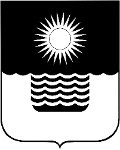 Р Е Ш Е Н И Е ДУМЫ МУНИЦИПАЛЬНОГО ОБРАЗОВАНИЯГОРОД-КУРОРТ ГЕЛЕНДЖИКот 28 марта 2019 года 	                    		                                                  	№ 87г. ГеленджикО внесении изменений в решение Думы муниципального образования город-курорт Геленджик от 26 июля 2011 года № 615 «Об антикоррупционной экспертизе нормативных правовых актов (проектов нормативных правовых актов) Думы муниципального образования город-курорт Геленджик» (в редакции решения Думы муниципального образования город-курорт Геленджик от 27 мая 2016 года № 436)В целях уточнения Порядка проведения антикоррупционной экспертизы нормативных правовых актов (проектов нормативных правовых актов) Думы муниципального образования город-курорт Геленджик, руководствуясь Федеральным законом от 25 декабря 2008 года №273-ФЗ «О противодействии коррупции» (в редакции Федерального закона от 30 октября 2018 года      №382-ФЗ), Федеральным законом от 17 июля 2009 года №172-ФЗ «Об анти-коррупционной экспертизе нормативных правовых актов и проектов нормативных правовых актов» (в редакции Федерального закона от 11 октября 2018 года №362-ФЗ), статьями 16, 37 Федерального закона от 6 октября       2003 года №131-ФЗ «Об общих принципах организации местного самоуправления в Российской Федерации» (в редакции Федерального закона от 6 февраля 2019 года №3-ФЗ), Законом Краснодарского края от 23 июля        2009 года №1798-КЗ «О противодействии коррупции в Краснодарском крае»   (в редакции Закона Краснодарского края от 6 ноября 2015 года №3275-КЗ), Методическими рекомендациями по порядку проведения антикоррупционной экспертизы нормативных правовых актов Краснодарского края (их проектов), муниципальных нормативных правовых актов (их проектов), утвержденными постановлением Законодательного Собрания Краснодарского края от 26 января 2010 года №1740-П, статьями 10, 27, 70 Устава муниципального образования город-курорт Геленджик, Дума муниципального образования город-курорт Геленджик р е ш и л а:1. Утвердить изменения в решение Думы муниципального образования город-курорт Геленджик от 26 июля 2011 года № 615 «Об антикоррупционной экспертизе нормативных правовых актов (проектов нормативных правовых актов) Думы муниципального образования город-курорт Геленджик» (в ре-дакции решения Думы муниципального образования город-курорт Геленджик от 27 мая 2016 года № 436) согласно приложению к настоящему решению.2. Опубликовать настоящее решение в Геленджикской городской газете «Прибой» и разместить на официальном сайте администрации муниципального образования город-курорт Геленджик в информационно-телекоммуни-кационной сети «Интернет».3. Решение вступает в силу со дня его официального опубликования.Глава муниципального образованиягород-курорт Геленджик                                                                  А.А. БогодистовПредседатель Думы муниципального образования город-курорт Геленджик                                            М.Д. Димитриев